    桃園市進出口商業同業公會 函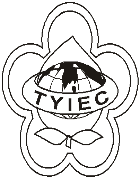          Taoyuan Importers & Exporters Chamber of Commerce桃園市桃園區春日路1235之2號3F           TEL:886-3-316-4346   886-3-325-3781   FAX:886-3-355-9651ie325@ms19.hinet.net     www.taoyuanproduct.org受 文 者: 夏暉物流有限公司發文日期：中華民國110年3月4日發文字號：桃貿豐字第110067號附    件：主   旨：自110年3月8日起至110年9月7日止(進口日)，針對         印度輸入「0908.31.00.90.7其他荳蔻，未壓碎或未         研磨者」及中國大陸輸入「1212.99.90.10.3絞股藍         (七葉膽、五葉參)」，採加強抽批查驗，請查照。說   明：      一.依據衛生福利部食品藥物管理署110年3月2日FDA         北字第1102000950A號函辦理。      二.自印度輸入「0908.31.00.90.7其他荳蔻，未壓碎或         未研磨者」產品，於近6個月不符合食品安全衛生         管理法第15條已達4批，為確保輸入產品之衛生安         全，爰採取旨掲查驗措施。      三.自中國大陸輸入「1212.99.90.10.3絞股藍(七葉膽、         五葉參)」產品，於近6個月不符合食品安全衛生管         理法第17條已達3批，為確保輸入產品之衛生安全         ，爰採取旨掲查驗措施。      四.按食品安全衛生管理法第7條規定，食品業者應實        施自主管理，確保食品衛生安全；發現產品有危害        衛生安全之虞時，應即主動停止販賣及辦理回收，        並通報地方主管機關。違反者，將依同法第47條處        分。惠請會員遵照辦理。理事長  簡 文 豐